Valley of Pensacola Executive CommitteeSummary of the MeetingApril 2, 2020The Executive meeting was called to order with the Pledge to the Flag lead by Ill. Kurt Larson, Personal Representative to the Deputy.    Some in person and some via ZOOM.    The Invocation was given by: Ill. Roger White, 33Executive Committee Members:Kurt Larson, 33˚, P.R. to Deputy, Present James A. Salisbury, 32, KCCH, General Secretary, PresentBobby Kickliter, 32°, KCCH Treasurer, PresentOscar R. Ferrell, 32°, KCCH, Master of Kadosh, AbsentHerman M. Davies, 32°, KCCH, Consistory Prior, AbsentJames E. Draeving, 32, KCCH, Venerable Master, Pensacola Lodge of Perfection, PresentJohn S. Mick, 32°, KCCH, Wise Master, Pensacola Chapter of Rose Croix, PresentJoel K. Fairbanks, 32°, KCCH, Commander, Council of Kadosh, PresentJimmie Lindt, 33°, Bldg. Association Member at Large, AbsentWilliam Bonifay, 33°, Building and Grounds, AbsentGuest:  Roger WhiteCalendar of S.R. Near Events: All events until May 4, 2020 have been cancelled as per order of the Grand Master of Masons of Florida with Executive Order 3 dated March 17, 2020.	Building Usage Report: During the preceding month the building was utilized as indicated			NoneDuring the month of March $311.00 was collected for the Scottish Rite Foundation of Florida, Inc.  From dues payments and Millionaires Club. Additionally, the Almoner fund is getting low.  We need to consider supplementing funds for this endeavor. Treasurer’s Report: Hon. Kickliter Treasurer’s Report was presented.  Motion Made to accept by: Hon. Mick                              Seconded by:  Hon. Fairbanks    PASSED  The Valley needs to be Audited. Discussed the cost and requirements.Secretary’s Report:  		Calendar available online at PensacolaScottishRite.org.The calendar is no longer valid.  Personal Representatives Report: Need to discuss the Fund Raiser, moving to August or September or just cancel?What are we going to do to get things going again, first meeting after this is over, confer 14th Degree for the two new Brothers.  Finish up when we confer the Fall Reunion.Correspondence: Letter from a parent thanking the Scottish Rite for the help their child received at the Speech and Language Clinic at Baptist HospitalLetter for Teen Challenge thanking the Valley for the Donation last month.Letter from Supreme Council discussing some options to assist in membership and recruitment.Old Business:  	The Valley Secretary and Ill. Roger White attended the Scottish Rite workshop in Charlotte, good attendance from the Orient of Florida and some good information.New Business:	 The office will be closed, General Secretary and Diane will alternate coming in for a few hours to check mail.Charity of the Month: Held off to determine community need after Coronvirus Crisis.There being no further business the meeting was adjourned at 3:35 PM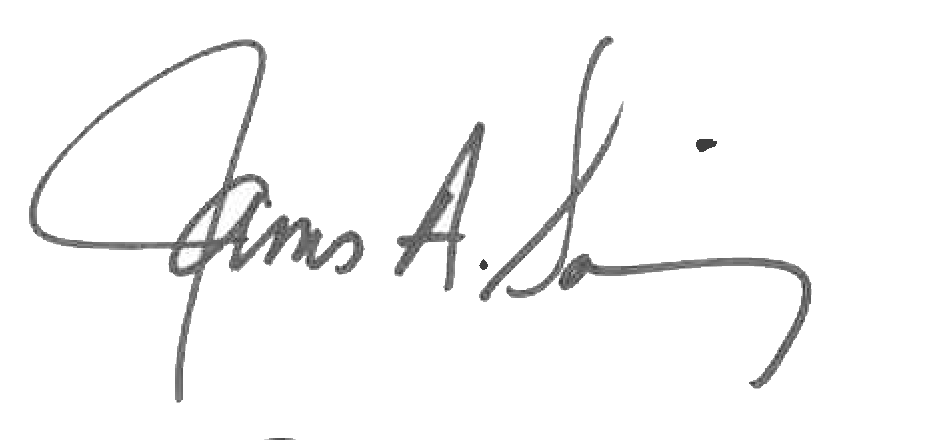 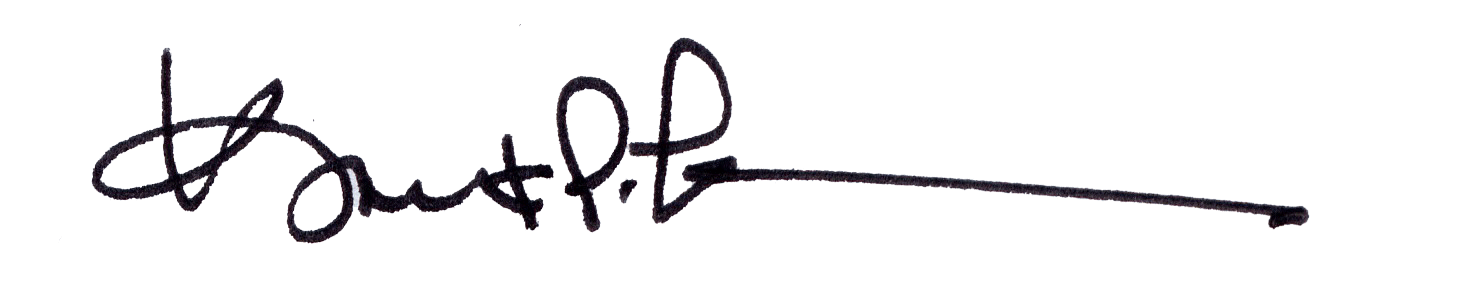 James A. Salisbury, 32°, KCCH	Kurt Larson, 33General Secretary	Personal Representative